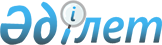 О проекте Указа Президента Республики Казахстан "О намерении Республики Казахстан не становиться участником Соглашения между Республикой Казахстан и Исламской Республикой Иран о правовой помощи и правовых отношениях по гражданским и уголовным делам от 6 октября 1999 года"Постановление Правительства Республики Казахстан от 4 апреля 2017 года № 166
      Правительство Республики Казахстан ПОСТАНОВЛЯЕТ:
      внести на рассмотрение Президента Республики Казахстан проект Указа Президента Республики Казахстан "О намерении Республики Казахстан не становиться участником Соглашения между Республикой Казахстан и Исламской Республикой Иран о правовой помощи и правовых отношениях по гражданским и уголовным делам от 6 октября 1999 года". О намерении Республики Казахстан не становиться участником Соглашения между Республикой Казахстан и Исламской Республикой Иран о правовой помощи и правовых отношениях по гражданским и уголовным делам от 6 октября 1999 года
      В соответствии со статьей 18 Закона Республики Казахстан от 30 мая 2005 года "О международных договорах Республики Казахстан" ПОСТАНОВЛЯЮ:
      1. Министерству иностранных дел Республики Казахстан уведомить Иранскую сторону о намерении Республики Казахстан не становиться участником Соглашения между Республикой Казахстан и Исламской Республикой Иран о правовой помощи и правовых отношениях по гражданским и уголовным делам, совершенного в Тегеране 6 октября 1999 года.
      2. Настоящий Указ вводится в действие со дня подписания.
					© 2012. РГП на ПХВ «Институт законодательства и правовой информации Республики Казахстан» Министерства юстиции Республики Казахстан
				
      Премьер-Министр
Республики Казахстан

Б. Сагинтаев

      Президент
Республики Казахстан

Н.Назарбаев
